Beaconsfield Primary School 2022 Booklist 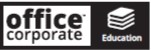 Booklist Ordering Process Stationery Pack online ordering will be available from: Monday October 11th 2021https://beaconsfieldps.neto.com.au/A step by step demonstration video is also located on the website! Simply follow the below easy steps: Find your child’s 2022 year level. Click “See Options” button. This will display the required stationery pack items for that year level on your screen.   You can now        adjust QTY’s, 0 items to remove them or increase QTY’s if required. **If your child is in Prep and is left handed, be sure to replace the red scissors with the green left handed scissorsOnce you are happy with your adjustments click “Add to Cart.” Then click Checkout Now.Checkout Details: Enter Email Address, Your Name, Billing Address, Delivery Address, Contact Phone Number & Student’s Name. This year we are adding HOME DELIVERY as an option. There is an $8.80 fee for home delivery, or otherwise no freight charge for delivery to the school, to be collected Friday January 14th 2022.Home delivery orders placed will be consolidated and commence late November / Early December. So get your order in as early as possible to avoid the late fee and allow the supplier to prepare your order.6. Payment Information: Enter your credit card details into our secure checkout. TIPS AND SUGGESTIONS:If you are electing for PICK UP from school, we suggest separate transactions per student to ensure separate packaging per book pack, otherwise the orders will be combinedYou will receive a confirmation of order via Email so you can check off your packs, however separate transactions will make it easier to check off.For anyone selecting HOME DELIVERY, we suggest one transaction so as to avoid multiple freight charges.Online Ordering Site: https://beaconsfieldps.neto.com.au will be live on the Monday October 11th ready to take orders. The site has been designed to be fully functional with Desktop PC’s, tablets, iPads and all other mobile devices. Packaging, Handling & Late Fees: Order your booklist requirements before the 7th of December and qualify for free delivery to the school for pick up on Friday January 14th 2022. Otherwise home delivery will incur a flat $8.80 inc GST by this date.  Order your booklists AFTER December 7th (December 8th onwards) and an additional late fee of $10 inc GST will apply to either delivery option. Missing Items: Claims must be addressed with Office Corporate no later than 7 days after you have received your goods. Payment Methods: Payment Methods available online are: Visa & Mastercard via secure payment. Your card will be charged immediately at the time you place the online order. A Tax Invoice will be emailed. Product Substitution & Back Orders: If a product is unavailable at the time of packing, the product may be substituted with a similar product of the same or greater value. If a product is unavailable and cannot be substituted the product will be placed on back order. Backordered items will be sent to your initial order address free of charge once they are available.Education Team: If at any time during the order process your require assistance please feel free to contact our friendly education team on:   Ph 1300 855 085 or Email: beaconsfieldps@officecorporate.com.au Office Corporate | 56 Micro Circuit, Dandenong South, VIC, 3175 | ABN: 46 078 661 588 